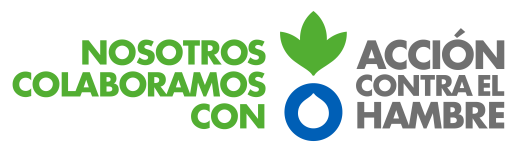 NOTA DE PRENSAEL COLEGIO XXXXXX PARTICIPA EN LA CARRERA CONTRA EL HAMBRENuestros alumnos realizarán una carrera para reunir fondos a favor de los proyectos de lucha contra la desnutrición de la ONG Acción contra el Hambre“La Carrera contra el Hambre reúne a alumnos, profesores y familias con un fin solidario: que ningún niño muera de hambre. Y además promueve un estilo de vida saludable, la práctica de deporte y una nutrición equilibrada”, expresa el director/a del colegio Localidad, fechaLas alumnas y alumnos del Colegio XXXX participan este año por xxxx vez consecutiva en La Carrera contra el Hambre para reunir fondos a favor de los proyectos que Acción contra el Hambre realiza en el Perú. Esta ONG ayuda a las poblaciones más afectadas por la desnutrición infantil, una enfermedad que causa la muerte al día de 8 500 menores de cinco años en todo el mundo.La Carrera contra el Hambre tendrá lugar el próximo 18 de mayo en las instalaciones del colegio XXXXX y en alrededor de más de 1 600 colegios e institutos de una treintena de países. Este día el alumnado del colegio, se esforzará por realizar la mayor cantidad posible de vueltas o metros a un circuito designado. En función de la distancia recorrida, sus familiares y amigos realizarán un pequeño donativo a la ONG para ayudar a financiar uno de sus proyectos en Ayacucho de prevención, diagnóstico y tratamiento de la desnutrición.“Desde el Colegio xxx apostamos por una educación comprometida, que transmita a nuestros alumnos que todos podemos hacer algo por ayudar a las personas que pasan por dificultades”, expresa nombre y cargo de responsable del centro/coordinador de la carrera y añade: “La Carrera contra el Hambre reúne a alumnos, profesores y familias con un fin solidario: que ningún niño muera de hambre. Además, promueve un estilo de vida saludable, la práctica de deporte y una nutrición equilibrada y es una jornada lúdica en la que todos disfrutamos haciendo algo juntos” (esta frase puede ser adaptada a los comentarios del responsable de cada centro educativo)En el marco de La Carrera contra el Hambre, los alumnos del centro vivirán además otro momento clave: una jornada de sensibilización ofrecida por voluntarios y representantes de la ONG. En las charlas las niñas y niños aprenden cómo se cura la desnutrición con tratamientos terapéuticos o cómo se evita el contagio de enfermedades facilitando acceso a agua segura y saneamiento, entre otras cuestiones.“La Carrera contra el Hambre hace conscientes a los alumnos del problema del hambre y les hace partícipes de la solución ya que los conocimientos que adquieren en las charlas se transforman en movilización el día de la carrera. Los más pequeños se convierten así en motor del cambio”, concluye América Arias, directora país de Acción contra el Hambre Perú.Acción contra el Hambre es una organización humanitaria internacional que lucha contra las causas y los efectos del hambre. Salva la vida de niños y niñas desnutridos. Garantiza acceso a agua segura, alimentos, formación y cuidados básicos de salud. Trabaja también para liberar niños, mujeres y hombres de la amenaza del hambre. Más información:
Contacto del ColegioDepartamento de Comunicación de Acción contra el Hambre
Keiko Balerdi | 951 841 155 | 628 2835 #104 | kbalerdi@pe.acfspain.org 